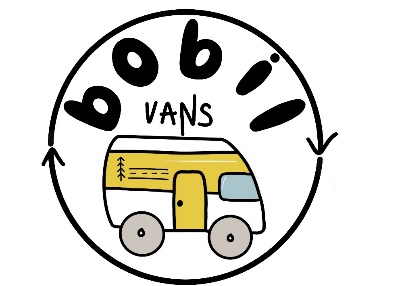 BOBIL VANS INSTALLATION CHECKLISTHello and thank you for considering Bobil Vans for your van conversion services. If you could fill out the form below and then email it back to us at info@bobilvans.co.uk or on our current email chain. We will do our best to email you back within 2 business days with any follow-up questions, quotes or to confirm a booking. Thanks!------------------------------------------------------------------------------Your Name:
Your Email:
Your Phone:Our Address: Unit 17, Mendip View Business Park, Hewish, BS24 6RX------------------------------------------------------------------------------What piece(s) of kit would you like us to install for you? Please link to any products and/or specify all variants (tank voltage, size of ducting etc…) What dates work best for you?Please give a range of dates, multiple options (eg June 12-21st, ASAP, anytime after July 12th)What van make/model do you have?E.g. VW Crafter LWB 2019What do you already have installed that this will link to?E.g. If you are wanting a Hybrid kit, do you have a diesel heater we need to connect it to, and a fresh water tank? Or are we to leave these connections open? Do you have batteries for the electrical connections? Please attach some photos of your van layoutThese can be attached to the email, or inserted below in some blank pages. Please give us as clear pictures as possible, highlighting where certain things are, and where we are to install things, so we can be prepared beforehand.Information to note:Any kit you wish to have installed that we sell (diesel heaters, our water kits etc…) will need to be purchased before the install. We treat this as the deposit. The kit stays at our workshop reserved and ready to install on the day. Once the work has been completed, then the cost of labour + any additional parts are paid.Any part(s) bought from us, and installed by us, will come with the guarantee of the product.For payment, we accept bank transfer via an Invoice we send after work is completed. Card payment can be arranged, but to avoid expensive card fees, we prefer a Bank Transfer.If there are complications or additional issues that we run into, we will do our best to keep you as up to date and informed as possible, but we are not responsible for unforeseen delays and complications, which could lead to longer install times.Things to note the day before:Prior to you booking, if there is any change we will inform you via email ASAP.Please email us at info@bobilvans.co.uk to double check everything before making the journey down, just in case there is a last minute change, emergency etc… on your end or ours. If we are working on your vehicle, it may be possible to spend the night before the installation at our unit, but please make sure by emailing us first to check this, as sometimes our workshop can get very busy with vehicles.Things to note upon the day of arrival:If you are having a diesel heater fitting, please empty the fuel tank as much as possible. This makes it easy for us to drop the tank.Please clear out any cupboards or areas we will need access to and/or run pipes/cables though. This will make our job faster and easier.We often have a small stock of basic plumbing and electrical parts, but if you are wanting anything bigger installed, please ensure you have all parts with you that you wish us to install (like water tanks, batteries etc…), unless specified beforehand.There is not much space inside our workshop for standing around, especially for longer/larger jobs, and there is no seating/waiting area.Extra NotesIf there’s any special arrangements, or just anything extra you wish to add, please add it here. Thank you!